PRIJAVA NA POPRAVNI ALI DOPOLNILNI IZPIT V eAsistentuV trenutku, ko imate v eRedovalnici eAsistenta predmet ali strokovni modul zaključen nezadostno ali je neocenjen, se vam v eAsistentu odpre možnost prijave na izpite.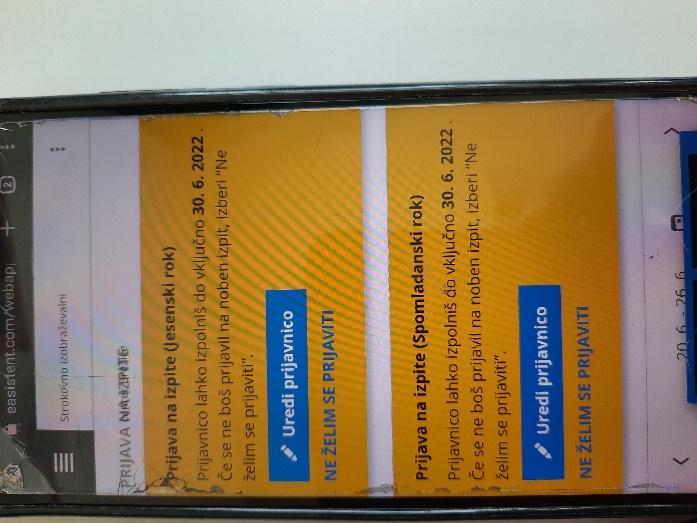 Prijava na izpite je možna samo, če imate največ 3 nezadostne ocene.V spomladanskem roku se lahko prijavite na največ 2 izpita. Ostale lahko opravljate v jesenskem roku.Najprej se prijavite na izpite za predmete in module, kjer ste morda neocenjeni.Prijavo začnete z izbiro »Uredi prijavnico« (glej rdečo puščico).Predmeti in moduli, kjer ste negativni ali neocenjeni, so obarvani svetlo.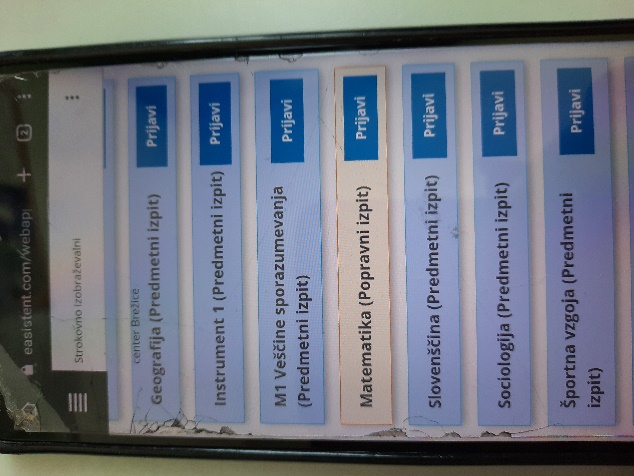 Za prijavo izberete gumb »Prijavi« (glej rdečo puščico).Prosimo, da se na spomladanski rok prijavite najkasneje do datuma, ki je objavljen na www.sicbrezice.si.Prijava na jesenski rok bo odprta do roka, ki je objavljen na www.sicbrezice.si.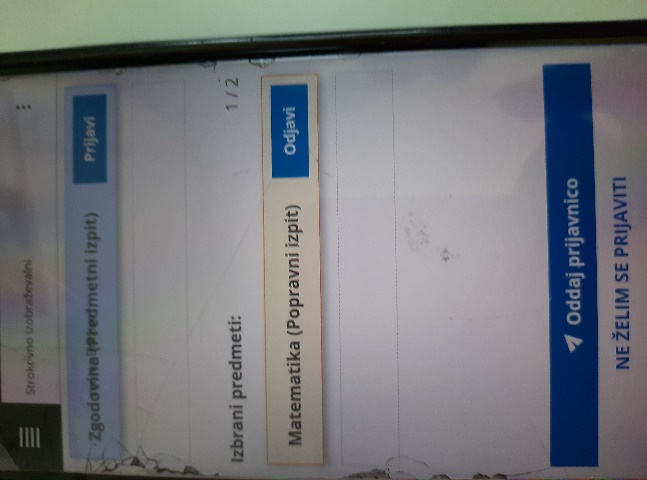 Prijavo potrdite s klikom na »Oddaj prijavnico«.Če v spomladanskem roku izpita/izpitov ne opravite, se prijavite na jesenski izpitni rok.